Веденко Светлана Олеговна		Учитель начальных классовГБОУ СОШ № . Санкт-ПетербургКласс: 3ТЕМАОпасный огонь(внеклассное мероприятие по ОБЖ)ЦЕЛИГлавная цель занятия – сформировать у детей чувство опасности огня, привить навыки безопасного обращения с бытовыми приборами и правильного поведения в случае пожара.закреплять знания, умения, навыки учащихся по данной  теме; активизировать познавательную деятельность учащихся; пробуждать интерес к изучению ОБЖ, используя занимательные задания, интересные сведения. развивать мышление, внимание, память, устную речь на каждом этапе занятия.закреплять представления детей о роли огня в жизни человека: как положительной, так и отрицательной; закреплять правила правильного поведения при пожаре.ЗАДАЧИ:прививать навыки осторожного обращения с огнём.воспитывать чувство ответственности, навыки безопасного поведения.воспитывать людей, ориентированных на мужество, находчивость, самоотверженностьОБОРУДОВАНИЕ:телевизор; компьютер; плакаты; рисунки на противопожарную тематику; детские книги: Б. Житков «Пожар в море», Л.Н. Толстой «Пожар», «Пожарные собаки», С.Я. Маршак «Кошкин дом», «Пожар», «Рассказ о неизвестном герое», К.И. Чуковский «Путаница», Г. Цыферов «Жил на свете слонёнок».Ход занятия:ОРГАНИЗАЦИОННЫЙ МОМЕНТУчитель:Долгожданный дан звонок, начинается урок.
Наши ушки на макушке, глазки широко открыты.
Слушаем, запоминаем, ни минуты не теряем!ВВЕДЕНИЕ В ТЕМУ ЗАНЯТИЯУчитель:  Сегодня мы вспомним очень важную для всех нас тему. А вот какую тему, попробуйте определить сами. Я вам задаю вопрос, а вы по ходу отвечаете “Это я, это я, это все мои друзья” или “Нет, не я, нет, не я, это не мои друзья”.Кто задорный и весёлый, верность, правилам храня, бережёт родную школу от огня?Кто поджёг траву у дома, подпалил ненужный сор, а сгорел гараж знакомых и строительный забор?Кто соседской детворе объясняет во дворе,  что игра с огнём недаром завершается пожаром?Кто украдкой в уголке жёг свечу на чердаке, загорелся старый стол, еле сам живой ушёл?
Учитель:  Так о чём мы будем говорить? Дети:О безопасном обращении с огнём.ИНСЦЕНИРОВКА ФРАГМЕНТА ИЗ СКАЗКИ  С.Я.МАРШАКА «КОШКИН ДОМ»Ведущий:Тили-бом! Тили-бом!На дворе высокий дом,Ставеньки резные,Окна расписные,А на лестнице ковер,Шитый золотом узор.По узорному ковру сходит кошка поутру.У нее, у кошки, на ногах сапожки,А в ушах сережки,Платье новое на нейСтоит тысячу рублей.Кошка:Ах, какой хороший дом.Новый, чудненький мой дом.А кругом - широкий двор,С четырех сторон забор,Против дома у воротЖивет в сторожке мой старый кот.Ведущий:Век он в дворниках служил,Подметал дорожкиПеред домом кошки,У ворот стоял с метлой,Посторонних гнал долой. Вот пришли к богатой теткеДва племянника-сиротки,Постучали под окном,Чтобы их пустили в дом. Котята:Тетя, тетя кошка,Выгляни в окошко.Есть хотят котята.Кошка:Пошли вы, попрошайки!Небось хотите сливок?Вот я вас за загривок!Ведущий:На чудный полюбоваться домПришла коза.Пришла свинья-соседкаИ бедная наседка -Такая домоседка.Кошка:Добро пожаловать, друзья,Я вам сердечно рада.Ведущий:Гости ели, танцевали, Как могли все развлекались.Пришло время уходить.Все:Какой прекрасный был прием!Какой чудесный Кошкин дом!Кошка и кот:Друзья, спасибо, что пришли.Мы чудно вечер провели.Ведущий:Пока гостей всех провожали,А дома перед печкой Огонь прожег ковер.Еще одно мгновенье -И легкий огонекСосновые поленья окутал, обволок.Взобрался по обоям,Вскарабкался на столИ разлетелся роемЗолотокрылых пчел.Ведущий:Кошка и ВасилийВдруг заголосили:Кошка и кот:Пожар! Пожар! Горим! Горим!Ведущий:С треском, щелканьем и громомВстал огонь над новым домом.Озирается кругом,Машет красным рукавом.Как увидели грачиЭто пламя с каланчи,Затрубили, зазвонили:Все:Тили-бом! Тили-бом!Загорелся кошкин дом!БЕСЕДАУчитель: Мы не случайно начали с инсценировки из сказки С.Я.Маршака «Кошкин дом».Вспомните, что случилось с этим замечательным домом?Дети:Сгорел.Учитель:Почему? По какой причине? Дети:Кот Васька недосмотрел, оставил без присмотра огонь.Учитель:Разгорелся огонек и наделал много беды. Он озорник и любит играть не только в хорошие игры, но и в плохие.(СЛАЙД 2)Какой сначала был огонь? Дети:Добрый.Учитель:Огонь издавна почитался людьми. Наши древние предки считали его божеством и поклонялись ему. (СЛАЙД 3)Ведь благодаря огню люди не замерзали зимой, научились готовить пищу. С помощью огня по ночам отпугивали хищников. Сила у друга – огня большая – пребольшая! (СЛАЙД 4)Ученик:Знают все - человек без огняНе живет ни единого дня.При огне, как при солнце светло!При огне и зимою тепло!Посмотрите, ребята, вокруг:Нам огонь – повседневный друг.Учитель: Но если с этой силой обращаться неумно и неосторожно, то огонь может стать страшным и коварным врагом. Может случиться пожар. (СЛАЙД 5)Пожар – это разрушительная сила, приносящая неисчислимые бедствия. (СЛАЙД 6)Вырвавшееся на свободу пламя уничтожает все на своем пути: леса, поля, дома, а иногда и целые деревни. Ежегодно в мире происходит около 5 миллионов пожаров. Каждый час в огне погибает 1 человек, два получают травмы и ожоги. Каждый третий погибший – ребенок.Ученик:Он всегда бывает разнымУдивительный огонь.То буяном безобразным, То тихоней из тихонь.То он змейкой торопливойПо сухой скользит траве,То косматой рыжей гривойПолыхает на заре.Учитель:На борьбу с пожарами направляются очень смелые и отважные люди – пожарные. Бросаясь в огонь и дым для спасения людей, имущества, они часто забывают о собственной жизни. (СЛАЙД 6)Ученик:Охраняя землю от пожаров,Край родной от дыма и огня,Служба есть одна у нас такая-На посту пожарные всегда!Они придут на помощь к нам,Рискуя жизнью, нас спасут – Такой у них опасный труд!ПРОВЕРКА ЗНАНИЙ  О ПРАВИЛАХ  ПОЖАРНОЙ БЕЗОПАСНОСТИУчитель:Мы сейчас с вами  побудем пожарными и попробуем потушить Кошкин дом. Для этого нужно выполнить ряд заданий. Справитесь - огонь будет уменьшаться, и буква в слове ПОЖАРубираться.1 пламя:«Примите вызов»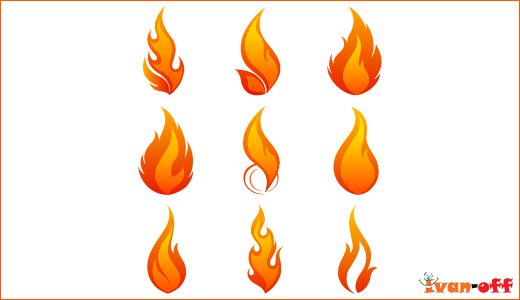 Учитель: Вы увидели клубы дыма или почувствовали запах гари, что делать? Куда бежать? Кому звонить? Конечно же, в службу спасения! (СЛАЙД 7)Сегодня эта специальная служба – одна из самых мобильных. В центре управления находится пульт, за которым сидит сотрудник, принимающий звонки. Все звонки фиксируются в памяти компьютера, и ведется журнал учета звонков, выезда пожарных расчетов. А кто знает, почему выбрали именно эти цифры? (СЛАЙД 7)А что надо сообщить дежурному? О чем рассказать?Ученик:Если в комнате у вас, слезы катятся из глаз,Так как дым клубами вьется, и огонь жует палас,Нужно мужество найти, к телефону подойти,Постараться вспомнить цифры от нуля до девяти.Смело трубку в руку взять, “ суметь набрать.          И назвать ещё потом – улицу и дом,И квартиру, где живете, и с каким она замком.И еще сказать: “Даю – вам фамилию свою,Также номер телефона, у которого стою”.Игра «Примите вызов» - сообщить о пожаре по телефону (назвать фамилию, домашний адрес, вернуться на место и передать другому).Учитель:Если где-то задымится,
Если где-то загорится,
По тревоге как один
Позвоним мы «01».
Мы ближайшему району
Сообщим по телефону -
Где горит и что горит
И кто об этом говорит!2 пламя:«Загадки»Учитель:О пожарах, о бедах, которые приносит огонь, написано много книг, в том числе и детских. Из каких произведений взяты следующие строки?« Море пламенем горит,Выбежал из моря кит,« Эй, пожарные, бегите!Помогите! Помогите!»Дети:  К. Чуковский  « Путаница».(СЛАЙД 8)Учитель:« И вдруг заголосили: « Пожар! Горим! Горим!»С треском, щелканьем и громомВстал огонь над новым домом.Озирается кругом, машет красным рукавом».Дети:  С. Маршак  « Кошкин дом».(СЛАЙД 9)Учитель:« Что за дым над головой?Что за гром над мостовой?Дом пылает за углом.Что за мрак стоит кругом?Ставит лестницы команда,От огня спасает дом…» Дети:   С. Михалков  « Дядя Степа».(СЛАЙД 10)Учитель:«Много столпилосьЛюдей на панели,Люди в тревоге Под крышу смотрели:Там из окошкаСквозь огненный дымРуки ребенокПротягивал к ним». Дети:   С. Маршак « Рассказ о неизвестном герое».(СЛАЙД 11)Учитель:«Долго, долго крокодил
Море синее тушил
Пирогами и блинами,
И сушеными грибами».
Дети:  К. Чуковский  «Путаница».(СЛАЙД 12)
Учитель:«Бежит курица с ведром,
А за нею во весь дух
с помелом бежит петух.
Поросенок- с решетом
и козел – с фонарем».
Дети:С. Маршак «Кошкин дом».(СЛАЙД 13)Учитель:«Спички лучшая игрушка
Для скучающих детей.
Папин галстук, мамин паспорт-
Вот и маленький костер».
Дети:Г.Остер «Вредные советы».(СЛАЙД 14)

Учитель:«Весь чердак уже в огне,
Бьются голуби в окне,
Он окошко открывает.
Из окошка вылетают
восемнадцать голубей,
А за ними – воробей».
Дети:С. Михалков «Дядя Степа».(СЛАЙД 15)

Учитель:«Заклубился дым угарный,
Гарью комната полна.
На руках Кузьма – пожарный
вынес Лену из окна».
Дети:  С. Маршак  «Пожар».(СЛАЙД 16)
Учитель: Молодцы, ребята. Еще один язычок пламени потушили.3 пламя:«Угадай-ка»Учитель:На доске вывешены картинки с нарисованными на них предметами по теме «Что может стать причиной пожара», лицевой стороной к стенду. На обратной стороне нарисованы ноты разного цвета. Вы называете цвет ноты, и я загадываю загадку про тот предмет, который нарисован на картинке с нотой названного цвета. Отгадываете загадку, и картинка переворачивается лицевой стороной для проверки ответа.(СЛАЙД 17)
Красная нота:
Не простая я игрушка-
Огоньком набито брюшко.
Если дернешь за шнурок,
То получится хлопок.Дети:Хлопушка.

Голубая нота:
То взад, то вперед
Бродит – ходит пароход.
А за ним такая гладь-
Ни морщинки не видать.
Остановишь – горе,
Продырявит море 
Дети:Утюг.

Коричневая нота:
Дом-стеклянный пузырек,
А живет в нем огонек.
Днем он спит, а как проснется-
Ярким пламенем зажжется.
Дети:Лампочка.

Зеленая нота:
Дремлют в домике своём
Дремлют ночью,
Дремлют днем,
Пока мы их не возьмем,
О коробку не потрем.
Вот тогда они опасны,
Знают это все прекрасно.
Дети:Спички.

Розовая нота:
Взрослый дяденька идет,
Палочку во рту несет
Край той палочки горит,
Огонечек там дымит.
Дети:Сигарета, непотушенный окурок.

Синяя нота:
Вьется, извивается,
К небу устремляется.
Без рук, без ног к небу ползет.
Дети:Дым от костра.
4 пламя:«Игровые ситуации» (разыгрывают и показывают старшеклассники).Ученик:Подожгли мальчишки пух,А огонь – то не потух.Тополиный пух горит,Пламя по двору бежит…Чья – то вспыхнула машина – Очень страшная картина!(СЛАЙД 18)Все: Надо помнить, надо знать:Пух опасно поджигать! Ученик:Огонь и дым со всех сторон,Нам срочно нужен телефон,Простые цифры набирайИ адрес точный называй.(СЛАЙД 19)Все: Примчится на помощьпожарный расчетИ Дашу с собачкойгеройски спасет.Ученик:Мишке любимому девочка МилаПогладить штанишки однажды решила.Утюг незаметно от мамы включилаИ вскоре о нем совершенно забыла.Нагрелся утюг, загорелись штанишки…Пожар уничтожил игрушки и книжки.(СЛАЙД 20)Все: Помните, дети: пожары бывают,Когда про включенный утюг забывают!Ученик: Мы в лесу костер зажгли,Посидели и пошли.А огонь не затушили.« Сам погаснет»,- мы решили.Ветром пламя разметало,И вокруг, как в печке, стало.До небес огонь поднялсяИ за нами вслед погнался.(СЛАЙД 21)Все: Гибнет лес, пропали звери – Всех несчастий не измерить!Ученик:Свечи елку украшают – Огоньки на ней мигают.Вдруг схватился огонекЗа серебряный флажок.Разом вспыхнули иголки,Пять минут – и нету ёлки.(СЛАЙД 22)Все: А ведь всех предупреждали,Чтоб свечей - не зажигали!Ученик:В зажигалке или в спичке – Огонечек – невеличка.Просит: « Поиграй со мной,Я ведь робкий и ручной».Но плохая он игрушка:Подожжет диван, подушку,Книжки, стол, ковер, обоиИ большой пожар устроит.Что запомнить мы должны?(СЛАЙД 23)Все: Спички детям не нужны!Ученик:Предложил однажды РомаФейерверк устроить домаИз двенадцати ракет, Пока папы с мамой нет.Рома взял ракеты в руки,Я поджег четыре штуки.Не пришлось повеселиться – Оба мы лежим в больнице.Обожгли носы и щеки.(СЛАЙД 24)Все: С фейерверком шутки плохи.Ученик:У костра играли дети.Куртка вспыхнула на Пете.Заметался он с испугу,Но помог Никита другу:Петю на бок повалилИ водой его облил…Забросать землей пришлось,Чтобы пламя унялось.(СЛАЙД 25)Все: В горящей одежде бежать запрещается – От ветра сильнее огонь разгорается!Ученик: Жарко вспыхнула квартира,Плачет маленькая Ира.Ваня – старший брат – кричит:«Убегаем, дом горит!»Ире боязно бежать:«Лучше спрячусь под кровать».А Иван – не оробелИ сестру спасти успел.Теперь малышка точно знает.(СЛАЙД 26)Все: С пожаром в прятки не играют.Ученик: Скучно маму ждать с работы,очень хочется компоту.В кухню Юленька вошла,Под кастрюлей газ зажгла.Час прошел – кипит кастрюля,Испугалась наша Юля.Мало сделалось воды,Так недолго до беды.(СЛАЙД 27)Все: Сам к плите не прикасайся,лучше взрослых дожидайся.Учитель:А сейчас задание для вас ребята. Попробуйте ответить на вопросы.Назовите первичные средства пожаротушения. Дети:Вода, песок, огнетушитель.Учитель:  От чего происходят пожары? Дети:  Небрежность, детская шалость согнем, неисправность электропроводки, захламление чердаков, подвалов.Учитель: Почему горящий бензин нельзя тушить водой? Дети:Бензин легче воды, поэтому бензин поднимается наверх, а вода опускается вниз.Учитель:Почему в жилых помещениях дверь открывается от себя?Дети:Потому, что при пожаре не создается скопление людей, позволяет сразу выбегать наружу.Учитель:Можно ли выбивать стекла в квартире во время пожара? Дети: Нет нельзя, кислород усилит горение.Учитель: Почему номер пожарной охраны 01?Дети: 0 и 1 первая и последняя цифра на диске телефона. Этот номер легко набрать и в темноте, и в дыму.Учитель: Молодцы! Потушили пламя.5 пламя:Игра «Не играй с огнем»
Учитель:Вам нужно собрать картинку, как пазл и объяснить правило к этой картинке.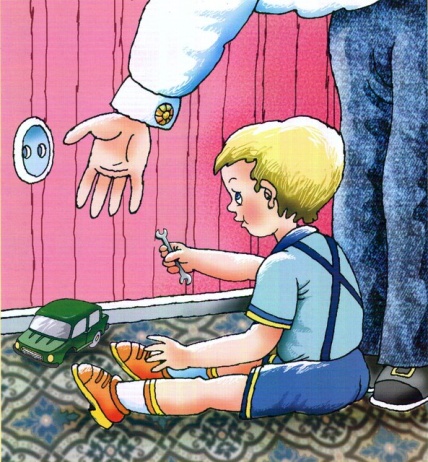 Нельзя играть спичками дома!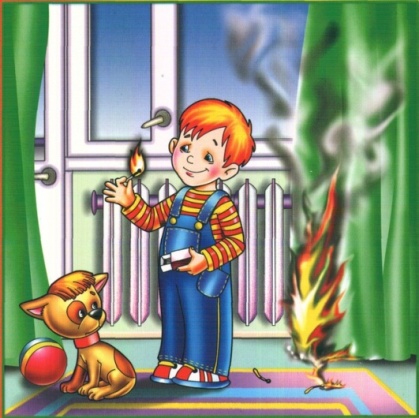 Не играй с электричеством!
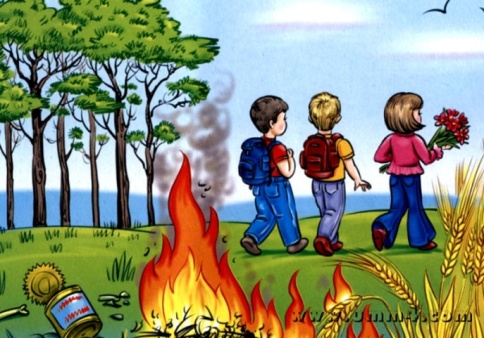 Нельзя оставлять непогашенные костры!Учитель: Потушили Кошкин дом!С кем стали жить кошка и кот Васька? Дети:  С сиротами-котятами и новыми друзьями.Выходят артисты.Кошка: Спасибо, ребята! Спасибо, котята! Спасибо за то, что помогли справиться с огнем. Теперь я крепко буду помнить, что шутить с огнём нельзя! ИТОГ ЗАНЯТИЯУченик 1:Без огня на свете плохо:Ни согреться, ни сварить.В общем, без огня, наверное,Человеку не прожить.Дом огонь нам освещает,Металл плавить помогает,С ним уютней и теплей.Огонек, свети скорей.Ученик 2:Говорим: «Огонь наш друг!»Но врагом он станет вдруг,Если мы о нем забудем.Отомстит он сразу людям.Пожалеете о том,Вы в сражении с огнем.Ученик 3:Спички не тронь, в спичках - огонь!Чтобы в наш дом не пришла беда,Будь осторожен всегда!Ученик 4:Чтоб не стал твоим врагом,Будь осторожен с утюгом.Ученик 5:Не суши белье над газом:Все сгорит единым разом.Ученик 6:Если сделан из бумагиСамодельный абажур,С точки зрения пожарныхОн опасен чересчур.Ученик 7:Когда без присмотраОставлена печь,Один уголек полный домМожет сжечь.Ученик 8:Возле дома и сараяРазжигать костер не смей:Может быть беда большаяДля построек и людей.Ученик 9:Костер вы бросили в лесу -И вот несчастье на носу.Ученик 10:Ты о пожаре услыхал -Скорей об этом дай сигнал.Пусть помнит каждый гражданин:Пожарный номер 01.Ученик 11:Спать ложитесь - проверяйте:Не включен ли ваш утюг,Чтоб беды не стало вдруг.Все:Крепко помните друзья,Что с огнем шутить нельзя.Легче, чем пожар тушить,Нам его предупредить.Список использованной литературы:Интернет ресурсы.